МИНИСТЕРСТВО  ЗДРАВООХРАНЕНИЯ  РЕСПУБЛИКИ  БЕЛАРУСЬУЗ  «ДЯТЛОВСКАЯ  ЦРБ»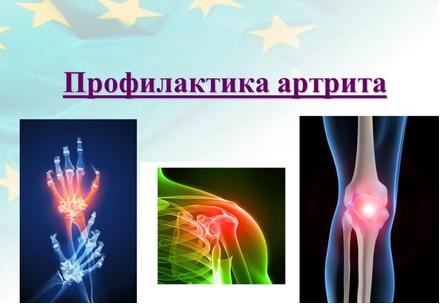 Артрит – заболевание, связанное с воспалением суставов. Опасен тем, что может привести к артрозу (трение и стирание суставов) и ограничить человека в движениях.Профилактика артрозов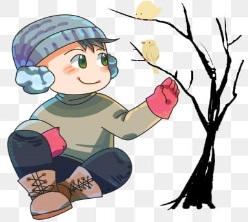 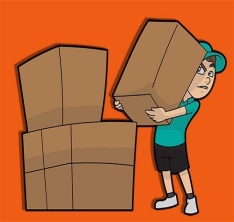 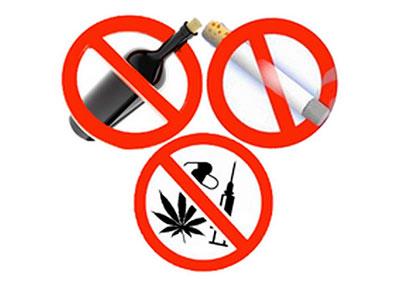 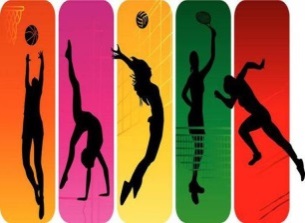 Защита суставов от           Избегать подъема             Отказ от вредных                   Физическая переохлаждения .                   тяжестей.                               привычек.                            активность.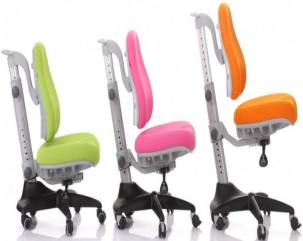 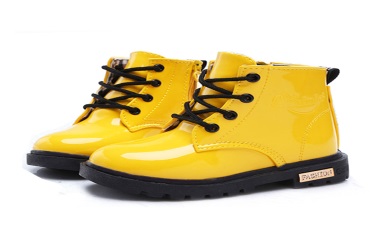 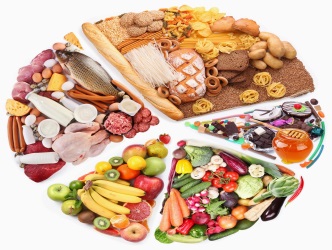 Правильно подбирайте                    Подобранная правильная                Сбалансированное питаниевысоту мебели для сидения.                         обувь.                                                    и контроль веса.2021 г.Тираж 200 экз.Факторы риска:Симптомы заболевания:Пожилой возрастБолевые ощущения в суставах, усиливающиеся при движенииЖенский полЧувство скованности после пробужденияВрожденные пороки развития костей и суставовСлабость и повышенная утомляемостьНаследственностьРезкое снижение весаОперации на суставахПокраснение и припухлость суставовИзбыточная масса телаПовышение температуры телаРабота, связанная с нагрузкой на одни и те же суставыПоявление на коже высыпанийТравмы суставов